Special Generator Travel Survey1.0	IntroductionThe  of  at Urbana Champaign with approximately 42,000 students and more than 11,000 faculty and staff is the biggest employer in . The University students, faculties, and staff represents 44% of overall population of 120,000 (approximately) of the Champaign Urbana Urbanized Area (as of 2009). Traveling to and from the campus area to different parts of the  county dominates daily travel patterns for the urbanized area. It is imperative to accurately account this travel pattern in the long range travel forecasting process for . 2.0	Purpose of the SurveyUniversity campus area travel is characterized by a significant percentage of trips made by transit, walk, and bike modes. Many of these trips relatively shorter in length and often utilize more than one mode. Because of these complexities trip generation characteristics in the campus area are not fully captured by the trip generation sub-model of the Champaign-Urbana Travel Demand Model. Campus related travel patterns need to be incorporated in the CUUATS Travel Demand Model to identify future transportation needs and evaluate transportation alternatives. 3.0	The Survey ProcessThe proposed survey will be targeted for the  students, faculties, and staff. The survey should be distributed among selected number of students, faculties, and staff via email. While selecting the sample for survey distribution, students from all levels (e.g., freshman, sophomore, graduate students, etc.) should be selected to adequately represent participations from all student levels. The survey questions were specific and overall length of the survey was short to make it attractive to the respondents. There are – questions in the survey and approximate completion time would be 15 to 20 minutes. 4.0	Possible Survey Questions1. How would you describe your role on campus? 2.  If you are student, are you an undergrad or graduate student?3. Where do you live?4. Please write down the traffic zone number of your residence (please see the attached map).             5. If you live on campus, what is the name of your campus residence? (building name/address)       6. What is your primary means of transportation from home to your first campus destination on a typical weekday?7. How many persons live in your household? Please do not report fellow residents in a dormitory, fraternity, sorority, or boarding house. 8. How many licensed drivers live in your household? 9. How many personal vehicles are normally used by members of your household on a daily basis? 10. Please report the trips taken by you on a typical weekday/class day in the following table. For traffic zone number information please look at the attached map. Report the traffic zone where you park your car or get off the bus even if your final destination is in another traffic zone. Important roads are marked red in the map. Traffic zones inside the Champaign-Urbana urbanized area are shown in black font. Traffic zones at the boundaries are shown in blue font. Campus area traffic zones are shown as inset. Trips to report: Trips taken by you.                            All trips by auto and transit (bus).                             All bicycle and/or walk trips between traffic zones. 	All bicycle and/or walk trips for different purposes (e.g., class, lunch,    store) within the same traffic zone.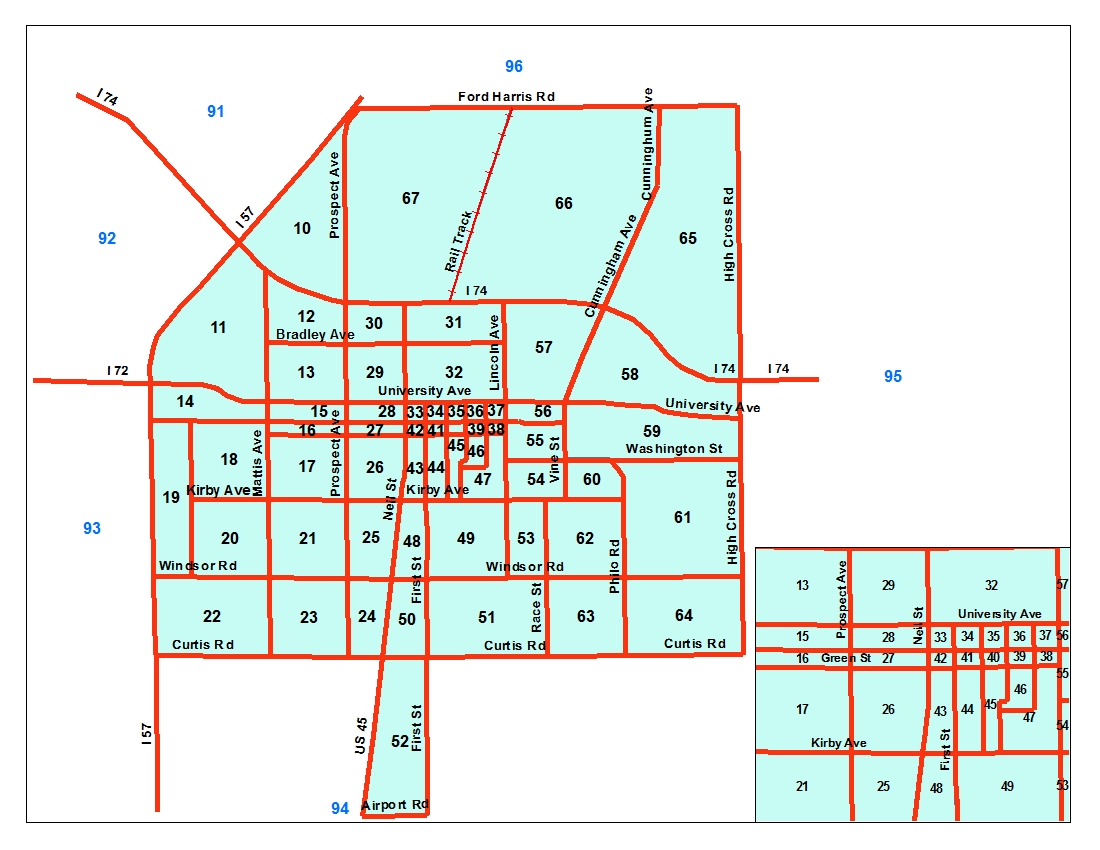 FacultyStaffStudentFreshmanMaster’sSophomorePhDJuniorOther: SeniorOther: I live on campusI live elsewhere in I live elsewhere in I live elsewhere in I live elsewhere in I live outside BikeWalk (more than 7 minutes)Drive yourself (arrive/depart alone)Carpool/vanpool (arrive/depart with others)Get a ride (dropped off by someone who goes elsewhere … not in campus)Ride a busOther:12345 or more01234 or more01234 or moreTrip ## of persons making tripPrimary Mode: Auto = A Bus = T Bike = B Walk = WTraffic Zone # at the start of trip (see map)Traffic Zone # at the end of trip (see map)Purpose of trip (mark only one column for each trip)Purpose of trip (mark only one column for each trip)Purpose of trip (mark only one column for each trip)Purpose of trip (mark only one column for each trip)Purpose of trip (mark only one column for each trip)Purpose of trip (mark only one column for each trip)Purpose of trip (mark only one column for each trip)Trip ## of persons making tripPrimary Mode: Auto = A Bus = T Bike = B Walk = WTraffic Zone # at the start of trip (see map)Traffic Zone # at the end of trip (see map)From HOME toFrom HOME toFrom CLASS/WORK toFrom CLASS/WORK toFrom ANY OTHER PLACE toFrom ANY OTHER PLACE toFrom ANY OTHER PLACE toTrip ## of persons making tripPrimary Mode: Auto = A Bus = T Bike = B Walk = WTraffic Zone # at the start of trip (see map)Traffic Zone # at the end of trip (see map)From HOME toFrom HOME toFrom CLASS/WORK toFrom CLASS/WORK toFrom ANY OTHER PLACE toFrom ANY OTHER PLACE toFrom ANY OTHER PLACE toTrip ## of persons making tripPrimary Mode: Auto = A Bus = T Bike = B Walk = WTraffic Zone # at the start of trip (see map)Traffic Zone # at the end of trip (see map)Class/WorkAny other placeHomeAny other placeHomeClass/WorkAny other placeTrip ## of persons making tripPrimary Mode: Auto = A Bus = T Bike = B Walk = WTraffic Zone # at the start of trip (see map)Traffic Zone # at the end of trip (see map)Class/WorkAny other placeHomeAny other placeHomeClass/WorkAny other placeTrip ## of persons making tripPrimary Mode: Auto = A Bus = T Bike = B Walk = WTraffic Zone # at the start of trip (see map)Traffic Zone # at the end of trip (see map)Class/WorkAny other placeHomeAny other placeHomeClass/WorkAny other place1234567891011121314151617181920